название страныназвание нацииназвание традиционного инструментафото (формат небольшой)краткая характеристика (только существенные признаки)Австрия (Вена)австрийцыцитра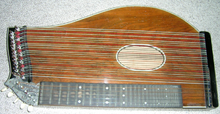 струнный щипковый музыкальный инструмент. От 17 до 45 струн. От древнегреч. кифары.Молдавиямолдаванечимпой 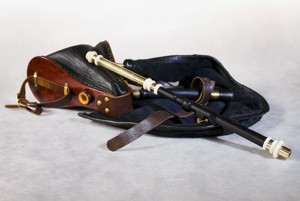 молдавский и румынский духовой язычковый народный музыкальный инструмент, разновидность волынки.Норвегиянорвежцыварга́н 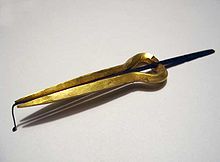 относится к самозвучащим язычковым музыкальным инструментам. При игре варган прижимают к зубам или к губам, ротовая полостьслужит резонатором.Польшаполякигенсле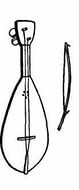 польский старинный смычковый инструмент. Небольшой кузов выдолблен из куска древесины или склеен из нескольких дощечек, 3 струны, настроенные по квинтам. Португалияпортугальцыпортугальская гитара 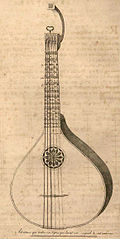 струнный щипковый музыкальный инструмент из семейства цитр. Содержит 10-12 стальных струн, объединённых в двухструнные хоры. Румыниярумынцыцимба́лы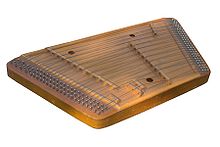  струнный ударный музыкальный инструмент, который представляет собой трапециевидную деку с натянутыми струнами. Звук извлекается ударами двух деревянных палочек или колотушек с расширяющимися лопастями на концах.Сербиясербыкавал 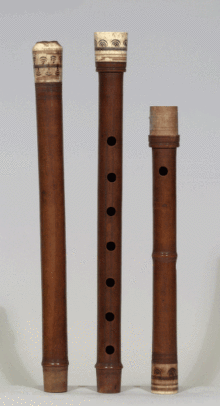  хроматическая диагональная флейта, в отличие от продольной и поперечной флейт, кавал открыт с обоих концов, извлечение звука на нём происходит посредством рассечения воздушной струи о заострённый край инструмента.Словакиясловакитрембита 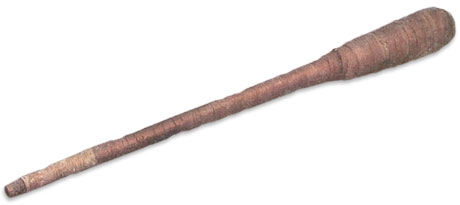 двух- или трехметровые деревянные трубы с амбушюрой и воронкообразным резонатором на конце, обвитые черешневой коройУкраинаукраинцыбандура 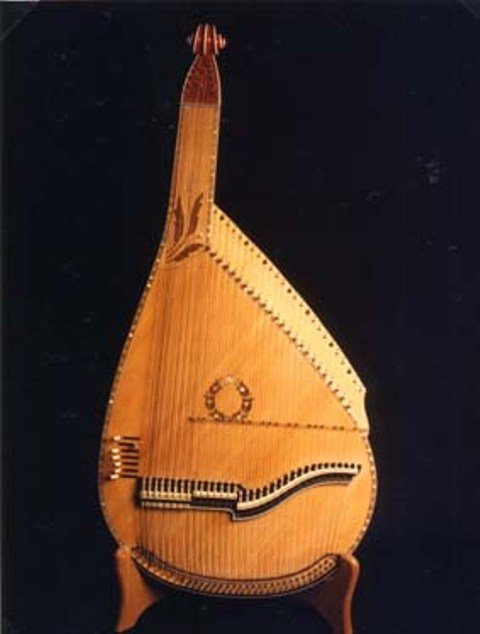 украинский многострунный музыкальный инструмент. Корпус бандуры выдалбливался из ореха, груши, ивы. Количество струн на инструменте – от 7 до 20. В наши дни бандура служит эмблемой украинских национальных инструментов.
Финляндия Финыкантеле (финские гусли)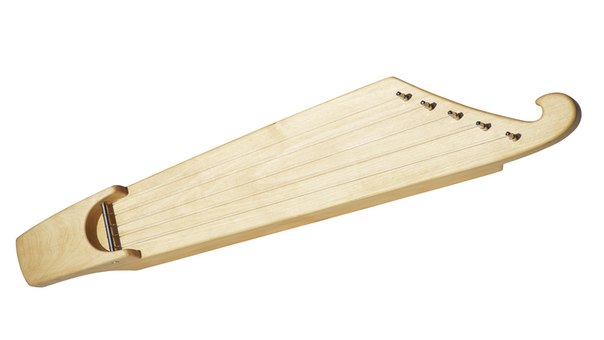 финский народный струнный щипковый музыкальный инструмент типа крыловидных гуслей.Хорватияхорватыгусли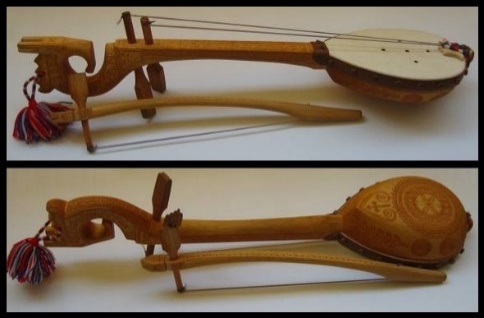 струнный щипковый музыкальный инструментЧерногориячерногорцыгайде 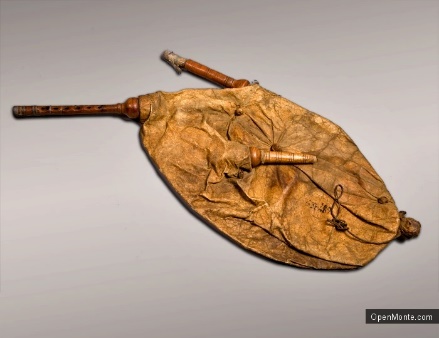 внешне похож на внушительный набор волынок, а его звучание стало стенающим оплотом многих протяжных песенЧехияЧехичешская волынка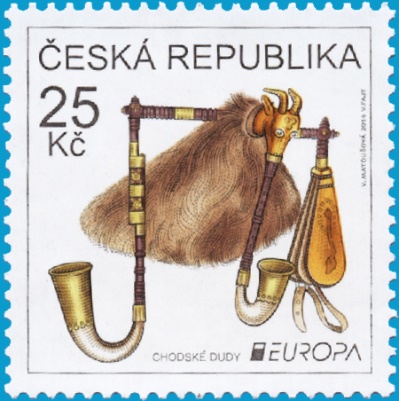 Представляет собой воздушный резервуар, который, обыкновенно, делается из воловьей) или козьей шкуры в виде бурдюка, зашитого наглухо и снабженного трубкой или устройством для наполнения меха воздухом и нескольких трубок для звукоизвлечения Швейцарияшвейцарцы альпхорн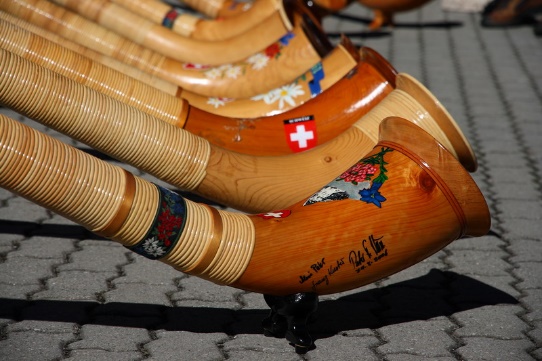  Это деревянный духовой инструмент, рог длиной примерно 5 метров. Мастера изготавливают его только из пихты.ЩвецияШведыникельхарпа 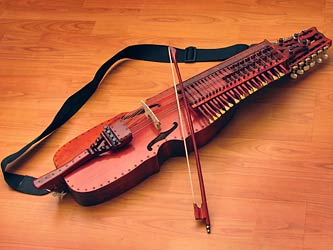 традиционный шведский струнный смычковый музыкальный инструмент, имеющий несколько модификаций, поскольку развивался в течение более 600 лет.Эстонияэстонцыгармонь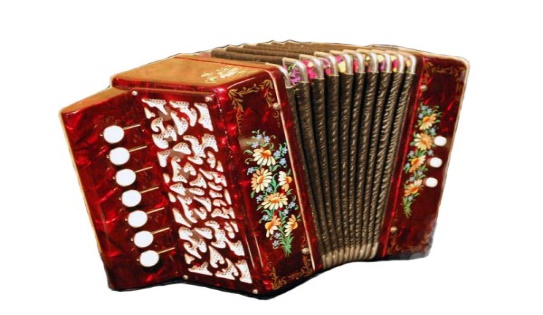 язычковый клавишно-пневматический музыкальный инструмент с мехами и двумя кнопочными клавиатурами